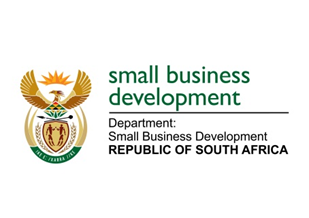 NATIONAL ASSEMBLYQUESTION FOR WRITTEN REPLYDUE TO PARLIAMENT: 25 FEBRUARY 2021169.	Mr N E Hinana (DA) to ask the Minister of Small Business Development: 	Whether she and/or her department ever received correspondence from a certain political organisation (details furnished), via email, WhatsApp, hardcopy and/or in any other format of which the original file is dated June 2020; if not, what is the position in this regard; if so, (a) on what date was the specified correspondence received, (b) who was the sender of the correspondence and (c) what steps were taken by her department in this regard? NW173E_________________________________________________________________________________REPLY:Neither the Minister of Small Business Development nor the Department of Small Business Development received the correspondence referred to in the question. N/AN/AMS STELLA TEMBISA NDABENI-ABRAHAMS, MPMINISTER FOR SMALL BUSINESS DEVELOPMENT